DECLARATIONI                                                     , declare that I have read and understood the NSNZ Code of Ethics and will abide by this and the Rules of the Nutrition Society at all times and that I know of no reason why my Associate Registration Application should not be considered by the Nutrition Society Selection Panel, and that the above information is true and correct.                          Signed                                                  Date: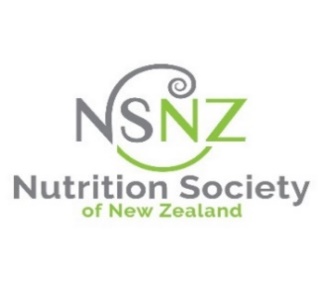 Report for Nutrition Society NZ on Professional Supervision ReceivedPlease submit report annually to registration@nutritionsociety.ac.nzSupervisees Name:Supervisors Name:Supervision commenced on: Applicant DetailsNameAddressPhone Home:Work:Mobile:EmailNutrition qualification  Criteria met during qualifying periodComplete either A or B, or both A: QualificationsEducational Qualifications over the probation year. Provide a photocopy of most recent qualificationInstitution and date qualification gainedList majors, thesis topics (if applicable)B: EmploymentApplicants should be currently employed in a nutrition-related role. If employed part-time, in a voluntary capacity or if nutrition is only part of the job, provide information on the proportion of work that is nutrition-related and roles performed. It may take longer than one year to gain the equivalent of one-year full-time work experience.Provide details of employment If taking time out from the work-force briefly state the reason (e.g. family reasons)Current employer and addressDuration of employment, time allocation (for part time or consultancy work) Work responsibilitiesContinuing CompetencyDescribe how you have maintained your competency over the past year. Use the Continuing Competency record sheets to detail your activities See Guidelines for Continuing Competency and Record Sheets.Brief outline of proposed continuing competency over the next 3 yearsAreas of nutrition interest:Intention of field of expertise e.g. practice, public healthMentorThe mentor will provide a separate report.Mentor Name QualificationCurrent employment roleAddressPhoneEmailReferees DetailsSelect a referee who can evaluate and can comment on nutrition-related work-experience or study.  It is highly recommended that at least one referee is a member of the Nutrition Society or a Registered Dietitian. A referee's report is not required, the referee may be contacted.NameCurrent employment roleRelationship to applicantAddressPhoneEmailProfessional OrganisationsCurrent membership of other professional organisationsApplication ChecklistEmail as a Word document to The Registrar, NSNZ, registration@nutritionsociety.ac.nzby the closing dates of 28 February and 31 July each year.Current Member of NSNZNo Application Fee required1 copy of application & goals1 copy of continuing competency recordsRecords of continuing competency during the qualifying periodQualification (if applicable)One copy of most recent tertiary qualification1 copy of permission slip1 copy of supervision reportInclude supervision report if working in Practice field of expertisePhotoPassport photo or jpeg file for ID cardMentor reports Mentor reports to be sent by mentorDate of Professional SupervisionSummary of items (e.g. Case reflection, professional development, career planning etc.)Signature of SuperviseeSignature of Supervisor